Privacy NoticeThis privacy notice applies to adult services provided by Spectrum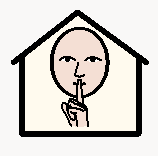 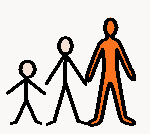  Days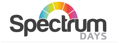 At Spectrum Days we use your information so that we can provide services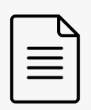 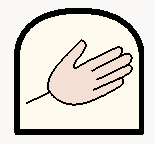 It is the law that we keep this information safe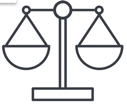 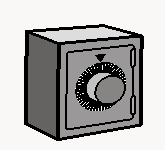 The privacy notice is about:Because we need to keep your information.What kind of information do we keep and why do we need to keep itWho can we share the information with?How long will we keep your informationHow can you ask us about your informationPurpose for processingWe have to think:Your ability and inability for us to provide services that are:Safe and comfortable.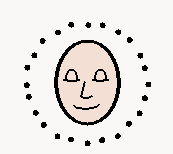 So you can visit shops, events and local activities 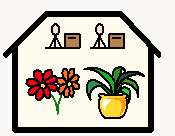 Pass it to me with your friends.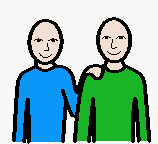 That the activities we provide in our building and in the homandmake you happy.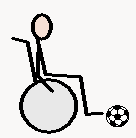 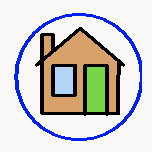 We received the right amount of money for your service.That the people who help you can do a great jobSo we can work with the people who pay us for helping you. To help others who help you:To make things right if things go wrong. Keep you and your friends safe.To protect you from people who might want to do wrong.So we can work with other organizations that want to keep you safe.Personal information collected and legal basis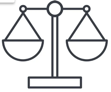 Spectrum Days uses information about you, which can be:Your name/age/address/family detailsYour contact details. Phone numbers / email address.Personal Reference Numbers - Unique Social Assistance Customer Reference NumberSNS numberHow the police might have helped him.Information about your money.How you like living and who you live with.What you do and don't likeHow unhappy you might have been in the past.If you've been or have felt insecure in the past.Pictures of you.Like you told us what you think.We may also use some special information:Fingerprints and facial recognition.Your healthThe history of your Race or ethnicityWhat you believe.Anything you could have done wrong.The political party it supportsSexual orientationThe  legal  reasons for the processing of this personal information are: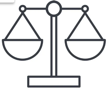 Required for a public taskNecessary for compliance with a legal obligation, e.g. Health Care Act 2014Required for a service contractConsent of the individual or his/her legal representativeLegitimate interests for employee management purposes.Who we can share your information withYour  i nformation will only be shared when we are providing services. You can say "no" to share your information, but we won't be able to support you.   We will not give it to anyone else unless we are required to do so by law or in all reasonable circumstances disclosure is fair and justified for the purposes of processing or subject to a legal exemption from data protection.We can get information from:Schools and Colleges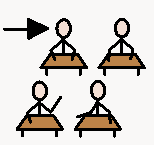 Social Workers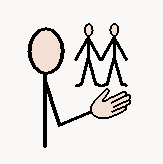 Your family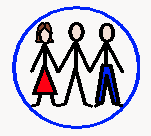 Health Services - Your doctor, dentist, optics, ambulance services, hospitals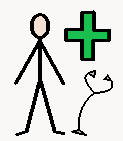 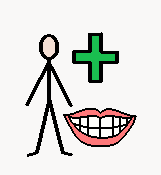 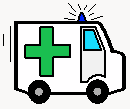 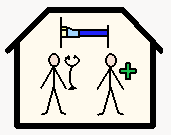 Organizations that make sure we're doing a good jobPeople who help you with your home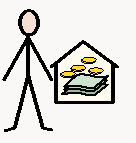 The Council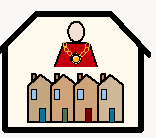 Advocacy providers and appointeesCare Home and other social care providersPeople who have been appointed to make decisions for themselvesOffice of the Public GuardianDepartment of Work and Pensions (DWP)Home OfficeBanks and building societiesAdult safeguard frameworkSocial workers for adults and children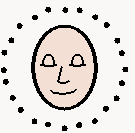 Other Worcestershire County Council services as appropriate, including Local Government Legal Services & Social Care ProviderWe can give information to:Schools and CollegesSocial WorkersYour familyHealth Services - Your doctor, dentist, optics, ambulance services, hospitalsOrganizations that make sure we're doing a good jobPeople who help you with your homeThe CouncilAdvocacy providers and appointeesCare Home and other social care providersPeople who have been appointed to make decisions for themselvesOffice of the Public GuardianDepartment of Work and Pensions (DWP)Home OfficeBanks and building societiesAdult safeguard frameworkSocial workers for adults and childrenOther Worcestershire County Council services as appropriate, including Local Government Legal Services & Social Care ProviderHow long will we keep your informationWe will keep your information for 8 years after the end of our services. Other types of information have different retention periodsYour information rightsYou are entitled to a copy or description of your information, subject to legal restrictions. Please write to Maggie Allen, Spectrum Days, Old Coach Road, Droitwich Spa, Worcestershire WR9 8BB to place an order.Contact Maggie Allen: 07972704378 mallen@spectrumdays.co.uk you want:Make changes, Restrict the people with whom we share your information, ComplainAsk us to destroy your personal information This may be possible depending on the service and legal basis.Changes to this warningWe look at this Privacy Notice once a year. This Notice was last updated on September 28  , 2022.